Таблицы соответствия размеров детской одеждыТаблицы европейских размеров детской одежды в соответствии с ростом и объемамиТаблица соответствия размеров одежды для детей от рождения до 7 летТаблица соответствия размеров одежды для мальчиков от 8 до 18 летТаблица соответствия размеров одежды для девочек от 8 до 18 летВНИМАНИЕ! Раз вы скачали бесплатно этот документ с сайта ПравПотребитель.РУ, то получите заодно и бесплатную юридическую консультацию!  Всего 3 минуты вашего времени:Достаточно набрать в браузере http://PravPotrebitel.ru/, задать свой вопрос в окошке на главной странице и наш специалист сам перезвонит вам и предложит законное решение проблемы!Странно.. А почему бесплатно? Все просто:Чем качественней и чаще мы отвечаем на вопросы, тем больше у нас рекламодателей. Грубо говоря, наши рекламодатели платят нам за то, что мы помогаем вам! Пробуйте и рассказывайте другим!
*** P.S. Перед печатью документа данный текст можно удалить..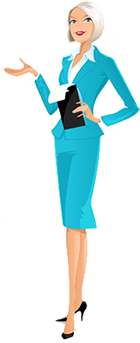 Европа2830323436384042США13579111315Украина357911131517Размер505662687480869298104110116122128134140Рост ребенка40–5051–5657–6263–6869–7475–8081–8687–9293–9899–104105–110111–116117–122123–128129–134135–140Обхват груди41424446485051,5535557596163656769 (девочки)
70 (мальчики)Обхват талии41424446474950515253545556575860Обхват бедер41444648505254565860626466687074Длина спины14,51617,5192021,522,5242526,227,528,530313233,5 (девочки)
34 (мальчики)Размер152158164170176182188Рост ребенка147–152153–158159–164165–170171–176177–182183–188Обхват груди73–7776–8079–8382–8685–8988–9291–95Обхват талии63–6766–6968–7170–7372–7574–7877–81Обхват бедер79–8281–8584–8887–9190–9493–9796–100Размер152158164170176182188Рост ребенка147–152153–158159–164165–170171–176177–182183–188Обхват груди73–7776–8079–8382–8685–8988–9291–95Обхват талии63–6564–6766–6867–7069–7170–7372–75Обхват бедер79–8382–8786–9089–9493–9796–101100–105